CDRSHS INFOS N°18 : 09/01/2024SOMMAIRES DES DERNIERES REVUES ARRIVEES AU CDRSHS ( version papier)Communication et langages, N° 215-216, mai-septembre 2023Inquiéter les images, s'inquiéter des images ?Communication & langages n° 217, 2023L’enquête par le proche ou en proximité : quels enjeux pour les sciences de l’information et de la communication ?Questions de communications, N°43, 2023Dossier : « Soutien social et pair-aidance numérique »Sciences humaines, N° 364, décembre 2023/janvier 2024« La société française vue par les écrivains »Sciences humaines, Les grands dossiers,N° 73 décembre 2023/janvier -février 2024« L’art du coaching de Socrate à aujourd’hui »Les langues modernes, N° 3, 2023Dossier : La didactique intégrée des langues.Hermès, La Revue 2023/1 (n° 91)La marcheJournal of documentation, N° 6, 2023Études de communication , 2023/2 (N° 61) Les pratiques informationnelles : dynamiques conceptuelles, questionnements méthodologiques Connexions, N° 119, 2023/2« Enjeux contemporains de la transmission dans les institutions » Revue d’histoire de la pensée économique, N° 16, 2023-2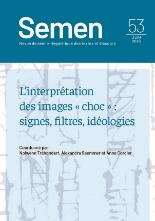 Semen 53, 2023L’interprétation des images « choc » : signes, filtres, idéologiesNolwenn TRÉHONDART – Alexandra SAEMMER – Anne CORDIER (coord.) 2023 – ISBN : 978-2-84867-976-1 – 175 pages – format : 15x21 cm https://pufc.univ-fcomte.fr/revues/semen/semen-53.htmlEn attente de livraison au CDRSHS PARUTIONS CAIRN : 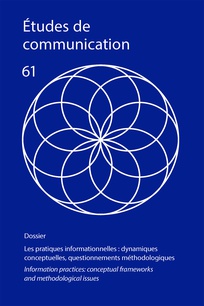 Études de communication , 2023/2 (N° 61) Les pratiques informationnelles : dynamiques conceptuelles, questionnements méthodologiques A noter : Page 9 à 18Les pratiques informationnelles : dynamiques conceptuelles, questionnements méthodologiques    Anne Cordier, Gilles SahutPage 19 à 36 Information Behavior, Information Practice, Information Experience : trois conceptualisations de la relation des humains à l’information    Gilles SahutPage 37 à 59    Penser pratique et expérience informationnelles au prisme des maladies rares    Mylène CostesPage 133 à 150 Les pratiques juvéniles d’évaluation de l’information sur les médias sociaux : intérêt d’une approche info-communicationnelle et multidimensionnelle    Cécile Raynalhttps://www.cairn.info/revue-etudes-de-communication-2023-2.htm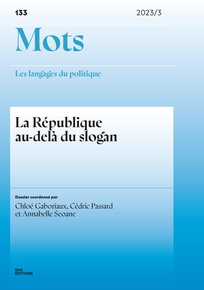 Mots. Les langages du politique 2023/3 (n° 133)La République au-delà du sloganSous la direction Chloé Gaboriaux, Cédric Passard, Annabelle Seoane https://www.cairn.info/revue-mots-2023-3.htmVersion papier en attente 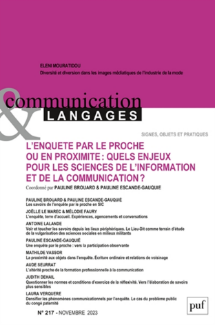 Communication & langages n° 217, 2023L’enquête par le proche ou en proximité : quels enjeux pour les sciences de l’information et de la communication ?Dossier coordonné par Pauline Brouard & Pauline Escande-Gauquiéhttps://www.cairn.info/revue-communication-et-langages-2023-3.htm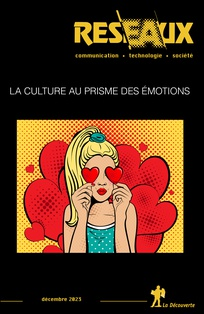 Réseaux, 2023/6 (N° 242) La culture au prisme des émotions https://www.cairn.info/revue-reseaux-2023-6.htm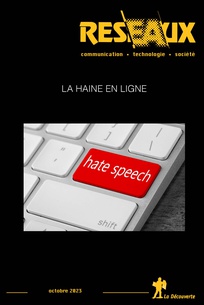 Réseaux 2023/5 (N° 241)La haine en ligneA noter :De la presse parisienne à la fachosphèreGenèse et diffusion du terme « islamo-gauchisme » dans l’espace publicNikos Smyrnaios, Pierre Ratinaudhttps://www.cairn.info/revue-reseaux-2023-5.htm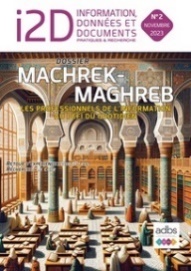 I2D - Information, données & documents N°2, 2023Machrek-MaghrebLes professionnels de l’information au défi du quotidienhttps://www.cairn.info/revue-i2d-information-donnees-et-documents-2023-2.htm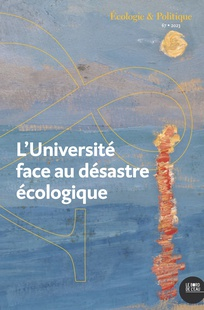 Écologie & politique, 2023/2 (N° 67) L’Université face au désastre écologique https://www.cairn.info/revue-ecologie-et-politique-2023-2.htmA noter : Guillaume Carbou Des scientifiques sur une ligne de crête : la réponse des Atécopols à la catastrophe socioécologique Guillaume Carbou, Léa SébastienLes discours d’inaction climatique dans la communauté scientifique 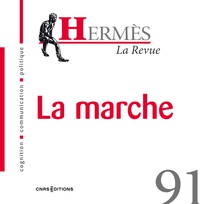 Hermès, La Revue 2023/1 (n° 91)La marchehttps://www.cairn.info/revue-hermes-la-revue-2023-1.htm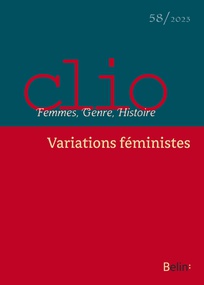 CLIO. Femmes, Genre, Histoire, N°58/2023Variations féministeshttps://www.cairn.info/revue-clio-femmes-genre-histoire-2023-2.htm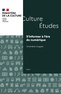 Culture études N°4, 20223S’informer à l’ère du numérique Amandine Louguet https://www.cairn.info/revue-culture-etudes-2023-4-page-1.htm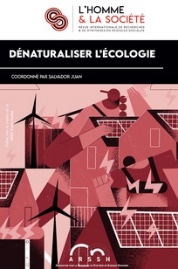 L'Homme et la Société, N°218,  2023"Dénaturaliser l'écologie".https://www.cairn.info/revue-l-homme-et-la-societe-2023-1.htm  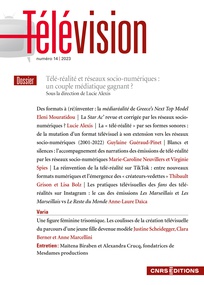 Télévision 2023/1 (N° 14) (revue annuelle)Télé-réalité et réseaux socio-numériques : un couple médiatique gagnant ?https://www.cairn.info/revue-television-2023-1.htmVersion papier disponible au CDRSHS 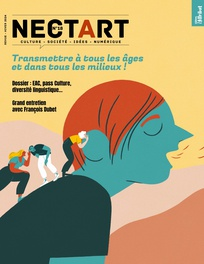 NECTART, 2024/1 (N° 18) Transmettre à tous les âges et dans tous les milieux ! https://www.cairn.info/revue-nectart-2024-1.htmVersion papier en attente au CDRSHS 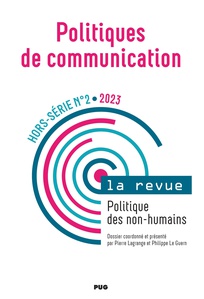 Politiques de communication 2023/HS2 (Hors-série N° 2)« Politique des non-humains »https://www.cairn.info/revue-politiques-de-communication-2023-HS2.htmPARUTIONS OPENEDITION : 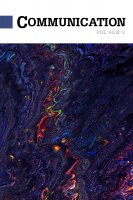 Communication n°40/2 2023« Enquêter sur le genre en communication. Hybridation des méthodologies et éthique de la réflexivité dans une construction féministe des savoirs », a été co-dirigé par Emmanuelle Bruneel, Aurélie Olivesi et Laura Verquere.https://journals.openedition.org/communication/17663Cahiers du CEDREF , N° 26, 2023 Faire de la recherche féministe : défis épistémologiques et méthodologiques au Québec et en France https://journals.openedition.org/cedref/Lexis – Journal in English Lexicology N°21, 2023The lexicon and pragmaticshttps://journals.openedition.org/lexis/6160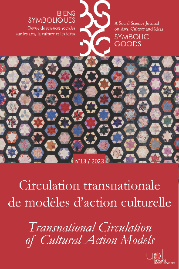  Biens symboliques / Symbolic Goods, N°13, 2023 « Circulation transnationale de modèles d’action culturelle ». Revue bilingue de sciences sociales consacrée aux arts, à la culture et aux idées https://journals.openedition.org/bssg/PRODUCTION SCIENTIFIQUE DES MEMBRES DES LABORATOIRESREVUES Les Actes du LIRDEF, N°2, 2023"Médiations de la littérature de jeunesse en médiathèque et au musée",Numéro, coordonné par Eva Sandri, Christine Boutevin & Hans Dillaerts Revue en libre accès https://lirdef.numerev.com/vient-de-paraitre Sciences de l’information et de la communication (SIC) et littérature pour la jeunesse﻿Cecile HeckelEntretien avec Lucile Vanhoreebeck, libraire chez Sauramps au musée Fabre de MontpellierEva Sandri, Lucile VanhoreebeckÉtudes de communication , 2023/2 (N° 61) Les pratiques informationnelles : dynamiques conceptuelles, questionnements méthodologiques A noter : Les pratiques informationnelles : dynamiques conceptuelles, questionnements méthodologiques    Anne Cordier, Gilles Sahut Information Behavior, Information Practice, Information Experience : trois conceptualisations de la relation des humains à l’information    Gilles SahutPenser pratique et expérience informationnelles au prisme des maladies rares    Mylène CostesLes pratiques juvéniles d’évaluation de l’information sur les médias sociaux : intérêt d’une approche info-communicationnelle et multidimensionnelle    Cécile Raynal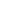 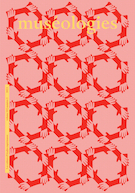 Muséologies-Les cahiers d'études supérieures Volume 10, numéro 2, 2023 « La participation inclusive, au musée et au-delà »Sous la direction de Rébéca Lemay-Perreault et Muriel Molinier Accès réservé Erudit, copie de l’article sur demande au CDRSHS via le PEB OUVRAGESLes émergences du monde d'après : l'information-communication à l'épreuve d'une crise sanitaire / sous la direction de Michel Durempart Modifier la notice Notices de fonds    Livre {Livre - Physique} Par Durampart , Michel (Paris : L'Harmattan ; 2023) Contributeurs Laurent Collet Cote C224PARUTIONS DIVERSESLe doctorat en France. Regards croisés des doctorants et de leurs encadrantsSylvie Pommier, Raphaël Porcher, Philip Milburn, Clément Méric, MarcDalaut, Thierry Rigaud, Hendrik Eijsberg, Mossadek Talby, Hamida Mullerhttps://hal-lara.archives-ouvertes.fr/hal-04308895v1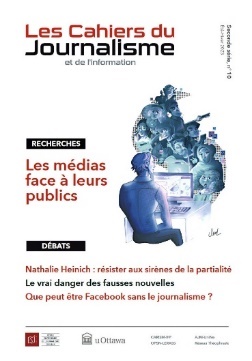 Cahiers du journalisme, N°10, 20123 « Les médias et leurs publics, une relation en recomposition ».https://cahiersdujournalisme.org/V2N10/CaJ-2.10-Edition.pdfRevue Œconomia Humana du Centre de Recherche en Responsabilité sociale et environnementale (CRSDD) de l'UQAM (Université du Québec à Montréal). Cette revue se veut un espace de réflexion libre et critique sur les enjeux socioécologiques et notamment sur les formes de régulation des institutions sociales, économiques et politiques.Numéro 1 – novembre 2023Acceptabilité sociale de la post-croissanceDirigé par Charles Duprez, Zeynep Torun et Roberto Colinhttps://crsdd.esg.uqam.ca/articles/acceptabilite-sociale-de-la-post-croissance/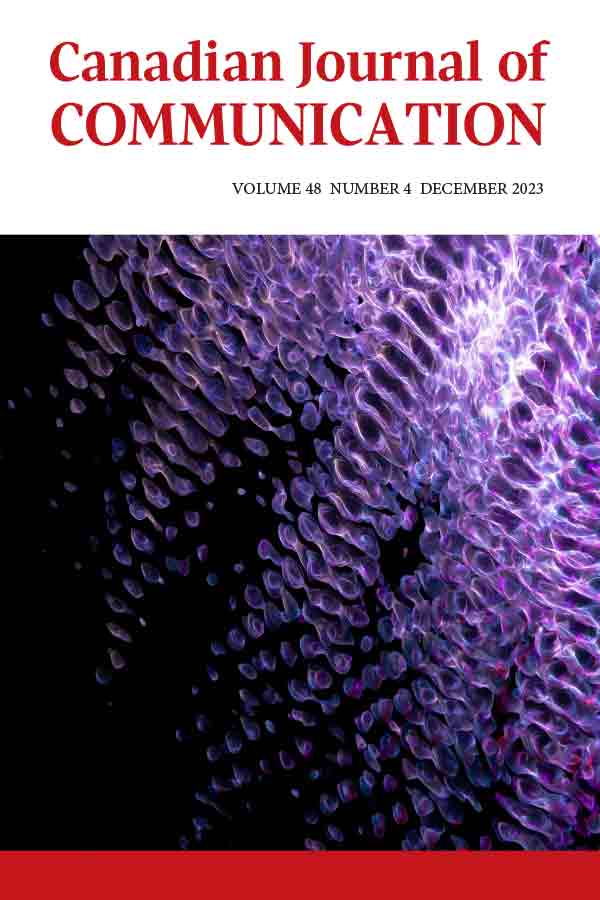 Revue Canadienne de Communication, N°3, 2023Médiatiser la pandémie : Regards internationaux/Mediatizing the Pandemic : International Perspectives  https://cjc.utpjournals.press/toc/cjc/currentPsychologies, Genre et Société, N°1, 2023 ( nouvelle revue) Cette nouvelle revue féministe propose un espace de diffusion et de réflexion pour traiter, à partir d’approches critiques développées dans le champ des études de genre, de questions psychologiques relatives aussi bien à la santé mentale qu’aux relations sociales ordinaires. Plus précisément, elle entend aborder les enjeux politiques associés à la psychologie dans une société façonnée par des rapports sociaux de genre qui s’imbriquent eux-mêmes avec d’autres rapports de domination.https://psygenresociete.orgFONDS DOCUMENTAIRES ISTEX : Collection Mémoire : deux nouveaux corpus » https://www.istex.fr/collection-memoire-deux-nouveaux-corpus/) La collection mémoire ( https://memoire-collection.corpus.istex.fr/ ) inaugurée avec le corpus Mémoire-Neurosciences (https://memoire-neurosciences.corpus.istex.fr/ ) s’enrichit aujourd’hui de deux nouveaux corpus :Mémoire-Neurosciences/Psychologie V2 ( https://memoire-neurosciencesv2.corpus.istex.fr/ Mémoire-Sciences Humaines et Sociales (https://memoire-shs.corpus.istex.fr/ )SCIENCE OUVERTE Deux nouveautés font évoluer le formulaire de dépôt HAL. Vous trouverez plus d’informations dans les deux billets suivants publiés cette semaine :Soumettre un preprint à une revue d’Episciences : une nouveauté dans le formulaire de dépôt HAL
Si vous déposez votre manuscrit dans HAL en vue de le soumettre à une des revues diffusées sur Episciences, vous pouvez maintenant sélectionner la revue dès le formulaire de dépôt et HAL s’occupe de tout.
https://www.ccsd.cnrs.fr/2023/12/soumettre-un-preprint-a-une-revue-episciences-une-nouveaute-dans-le-formulaire-de-depot-hal/

Valoriser les infrastructures de recherche dans le dépôt HAL 
Le formulaire du dépôt HAL s’enrichit d’une nouvelle métadonnée qui vous permet de préciser quelle infrastructure de recherche vous avez utilisée lors de vos recherches.
https://www.ccsd.cnrs.fr/2023/12/valoriser-les-infrastructures-de-recherche-dans-le-depot-hal/L’enregistrement du webinaire "Les données, le nerf de la reproductibilité de la recherche" organisé le 4 décembre 2023 par le GTSO Données de Couperin est à présent disponible sur la chaîne Youtube : https://www.youtube.com/watch?v=fQEZGl1XbSY&ab_channel=GTSODonn%C3%A9esdeCouperin  Le GTSO Données de Couperin annonce que le guide "Faire entrer la science ouverte dans son projet ANR", déjà disponible en français et en anglais, est à présent accompagné de deux présentations synthétiques, qui vous permettront d'animer ateliers et formations en toute simplicité :Présentation PPT en français : https://zenodo.org/doi/10.5281/zenodo.10201325 Présentation PPT en anglais : https://zenodo.org/doi/10.5281/zenodo.10276209